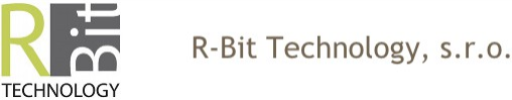 Dodatek č. 1 k servisní smlouvě Tento dodatek č. 1 Servisní smlouvy (SLA) (dále jen “dodatek”) byl uzavřen  níže uvedeného dne, měsíce a roku mezi těmito smluvními stranami Smluvní strany zapsána v obchodním rejstříku vedeném  u Krajského soudu v Ústí nad Labem, oddíl C, vložka 29366  technický kontakt:	Ing. Radek Šiman e-mail:	xxxxx telefon:	xxxxx dále jen „dodavatel“ a Název:	VYSOKOMÝTSKÁ KULTURNÍ, o.p.s. se sídlem:	Litomyšlská 72, 566 01 Vysoké Mýto zastoupená:	Ing. Dagmar Sabolčikovou IČ:	28852150 DIČ:	CZ28852150 bankovní spojení:	xxxxx/xxxxx zapsána v obchodním rejstříku vedeném  u Krajského soudu v Hradci Králové, oddíl O, vložka 274 technický kontakt:	Jiří Kořínek e-mail:	xxxxx telefon:	xxxxx dále jen „objednatel“ Objednatel a dodavatel vystupují dále též jako “Smluvní strany” a každý jednotlivě jako “Smluvní strana”. Změna smlouvy 1.1.	Smluvní strany tímto dodatkem mění znění Servisní smlouvy (SLA) uzavřené dne 22. 8. 2019 (dále jako “Smlouva”), a to následujícím způsobem: Strana 1 z 2 1.1.1.	Mění se cena za servisní podporu. C​ena za Technickou podporu činí 2 200 Kč měsíčně (tj. 26 400 Kč ročně). Cena za pronájem VPS činí 360 Kč měsíčně (tj. 4 320 Kč ročně). 1.2. Ostatní části a ustanovení Smlouvy tímto Dodatkem nedotčené zůstávají platné a účinné v původním znění. Rozhodné právo 2.1. Tento dodatek se řídí právním řádem České republiky, zejména zák. č. 89/2012 Sb., občanský zákoník, ve znění pozdějších předpisů. Závěrečná ustanovení 3.1. V tomto Dodatku, pokud z kontextu jasně nevyplývá jinak, zahrnuje význam slova v jednotném čísle rovněž význam daného slova v množném čísle a naopak, význam slova vyjadřujícího určitý rod zahrnuje rovněž ostatní rody. Nadpisy jsou uváděny pouze pro přehlednost a nemají vliv na výklad tohoto Dodatku. 3.2. Nevymahatelnost či neplatnost kteréhokoliv ustanovení tohoto Dodatku nemá vliv na vymahatelnost či platnost zbývajících ustanovení tohoto Dodatku, pokud z povahy nebo obsahu takového ustanovení nevyplývá, že nemůže být odděleno od ostatního obsahu tohoto Dodatku. 3.3. Tento dodatek představuje úplné ujednání mezi Smluvními stranami ve vztahu k předmětu tohoto Dodatku a nahrazuje veškerá předchozí ujednání týkající se rozsahu tohoto Dodatku. 3.4. Tento Dodatek je vyhotoven ve 2 stejnopisech. Každá Smluvní strana obdrží 1 stejnopis tohoto Dodatku. 3.5.	Tento Dodatek nabývá platnosti a účinnosti k datu 1. 1. 2021. 3.6. Smluvní strany si tento Dodatek Smlouvy přečetly, souhlasí s jeho obsahem a prohlašují, že je ujednán svobodně. Na důkaz čehož smluvní strany připojují své podpisy. V Mostě dne 28. 11. 2020	Ve Vysokém Mýtu dne 30. 11. 2020 	dodavatel 	 	objednatel Strana 2 z 2 Název:R-Bit Technology, s.r.o. se sídlem:Ke Koupališti 3283, 434 01 Most zastoupená:Ing. Radkem Šimanem, jednatelem IČ:24719790 DIČ:CZ24719790 bankovní spojení:xxxxx/xxxxx 